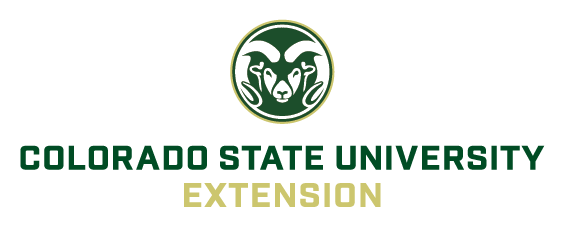 County Program Plan TemplateKey issue/needContributing factorsSupporting data 
(social indicators)Barriers to accessing CSUE resourcesStrategies for CSUECSUE intended impactPartner organizationsMental health for farmersEconomic uncertainty, stressPrevalence of county mental health issues 2x state averageNoneAnnie's ProjectEmpower women to share in ag business decision-makingCounty public health, Farm Bureau, Corn GrowersChildcare for Latinx familiesBoth parents often employed full-time to earn living wage3x as many Latinx families in the county have two working parents compared to non-Latinx familiesLack of awareness, translation4-H programs for Latinx youth & referrals to social servicesProvide meaningful growth opportunities for Latinx children in need of careLa Familia